ΠΕΡΙΕΧΟΜΕΝΑΤΕΧΝΙΚΗ ΕΚΘΕΣΗΗ μελέτη συντάχτηκε σύμφωνα με τις διατάξεις του Ν. 4412/2016 - ΦΕΚ Α’ 147/8.8.2016,  όπως τροποποιήθηκε με το Ν. 4782 (ΦΕΚ 36/τΑ’/09.03.2021) και αφορά την προμήθεια ειδών σημαιοστολισμού για όλες τις Δημοτικές ενότητες του Δήμου Δελφών.Η τοποθέτηση των σημαιών θα γίνει σε επιλεγμένα κτίρια, σημεία τουριστικού ενδιαφέροντος, αθλητικές εγκαταστάσεις, μουσεία, εισόδους πόλεων, μνημεία, κ.λ.π. Τα είδη της προμήθειας θα είναι καινούρια και αμεταχείριστα και η παράδοση θα γίνει στις αποθήκες της υπηρεσίας, στην έδρα του Δήμου Δελφών. Τυχόν ελαττωματικά είδη, δε θα παραλαμβάνονται από την υπηρεσία μας και θα αντικαθίστανται άμεσα από τον προμηθευτή χωρίς καμία οικονομική επιβάρυνση του Δήμου.  Η δαπάνη για το σχεδιασμό και εκτύπωση των ειδικών τύπων σημαιών, επιβαρύνει τον προμηθευτή – κατασκευαστή.Ο προϋπολογισμός της ανωτέρω προμήθειας ανέρχεται στο ποσό των 13.177,48 € συμπεριλαμβανομένου ΦΠΑ 24%, Η δαπάνη για την προμήθεια έχει προϋπολογιστεί στο ποσό των 10.627,00 € πλέον  Φ.Π.Α. 24%, με συνολική δαπάνη για την προμήθεια όλων των ειδών 13.177,48€.Για την εκτέλεση της προμήθειας, έχει προβλεφθεί πίστωση στον προϋπολογισμό του Δήμου έτους 2023 ύψους 13.181,15 € και συγκεκριμένα στον Κ.Α. 10-6699.004 «Προμήθεια Ειδών Σημαιοστολισμού και Φωταγωγήσεων», η οποία υπερκαλύπτει τον Π/Υ της παρούσας μελέτης.ΤΕΧΝΙΚΕΣ ΠΡΟΔΙΑΓΡΑΦΕΣΟι παρούσες προδιαγραφές αφορούν την προμήθεια σημαιών που θα τοποθετηθούν σε επιλεγμένα κτίρια, σημεία τουριστικού ενδιαφέροντος, αθλητικές εγκαταστάσεις, μουσεία, εισόδους πόλεων, μνημεία, κ.λ.π.Τα προς προμήθεια υλικά θα πρέπει να προέρχονται από αναγνωρισμένη εταιρεία κατασκευής ή εμπορίας. Επιπλέον, στην τιμή προσφοράς θα συμπεριλαμβάνονται και τα έξοδα μεταφοράς των προσφερόμενων ειδών από τον τόπο παραγωγής τους ή εμπορίας μέχρι την αποθήκη υλικών του Δήμου Δελφών.Οι σημαίες θα είναι κατασκευασμένες από τρίχτενο ύφασμα, πλεκτό polyester.  * Ανάλυση παραδοτέων τεμαχίων των Σημαιών Δ.Ε. και Δήμου Δελφών (200 χ120 εκ.)ΕΝΔΕΙΚΤΙΚΟΣ ΠΡΟΫΠΟΛΟΓΙΣΜΟΣΗ δαπάνη της προμήθεια έχει προϋπολογιστεί σε 10.627,00 πλέον Φ.Π.Α. 24% με συνολική δαπάνη για την προμήθεια όλων των ειδών 13.177,48 €, το οποίο αποτελεί το συνολικό ποσό της παρούσας μελέτης. Ακολουθεί αναλυτικός προϋπολογισμός και έχει ως κάτωθι: Για την εκτέλεση της προμήθειας, έχει προβλεφθεί πίστωση στον προϋπολογισμό του Δήμου έτους 2023 ύψους  13.181,15 € και συγκεκριμένα στον Κ.Α. 10-6699.004 «Προμήθεια Ειδών Σημαιοστολισμού και Φωταγωγήσεων», η οποία υπερκαλύπτει τον Π/Υ της παρούσας μελέτης.  ΣΥΓΓΡΑΦΗ ΥΠΟΧΡΕΩΣΕΩΝΆρθρο 1ο Αντικείμενο ΠρομήθειαςΟ Δήμος Δελφών θα προβεί στην «ΠΡΟΜΗΘΕΙΑ ΕΙΔΩΝ ΣΗΜΑΙΟΣΤΟΛΙΣΜΟΥ ΚΑΙ ΦΩΤΑΓΩΓΗΣΕΩΝ (πηγή χρηματοδότησης: MIΣΘΩΣΕΙΣ ΜΕΤΑΛΛΕΥΤΙΚΩΝ) προκειμένου να καλύψει τις ανάγκες του ως κάτωθι:* Ανάλυση παραδοτέων τεμαχίων των Σημαιών Δ.Ε. και Δήμου Δελφών (200 χ120 εκ.)Άρθρο 2ο Ισχύουσες διατάξειςΗ ανάθεση της εργασίας θα γίνει σύμφωνα με τις διατάξεις :Το Ν. 4412/2016 (ΦΕΚ 147/τΑ’/08.08.2016) «Δημόσιες Συμβάσεις Έργων, Προμηθειών και Υπηρεσιών» (προσαρμογή στις οδηγίες 2014/24ΕΕ και 2014/25/ΕΕ, όπως ισχύει. Το Ν. 4782/2021 (ΦΕΚ 36/τΑ'/09.03.2021) «Εκσυγχρονισμός, απλοποίησης και αναμόρφωση του ρυθμιστικού πλαισίου των δημοσίων συμβάσεων, ειδικές ρυθμίσεις προμηθειών στους τομείς της άμυνας και της ασφάλειας και άλλες διατάξεις για την ανάπτυξη, τις υποδομές και την υγεία». Το Ν. 4270/2014 (ΦΕΚ 143/τΑ'/28.06.2014) «Αρχές δημοσιονομικής διαχείρισης και εποπτείας (ενσωμάτωση της οδηγίας 2011/85/ΕΕ) – δημόσιο λογιστικό και άλλες διατάξεις, όπως τροποποιήθηκε και ισχύει. Τις διατάξεις του Ν. 4250/2014 (ΦΕΚ 74/τΑ'/26.03.2014) «Διοικητικές Απλουστεύσεις κλπ», όπως τροποποιήθηκε και ισχύει.Το άρθρο 64 Ν. 4172/2013 (ΦΕΚ 167/τΑ’/23.07.2013) «Φορολογία εισοδήματος, επείγοντα μέτρα εφαρμογής του Ν. 4046/2012, του Ν. 4093/2012 και του Ν. 4127/2013 και άλλες διατάξεις», όπως τροποποιήθηκε και ισχύει.   Το Ν. 3861/2021 (ΦΕΚ112/τΑ’/13.07.2010) «Ενίσχυση της διαφάνειας με την υποχρεωτική ανάρτηση νόμων και πράξεων κυβερνητικών, διοικητικών και αυτοδιοικητικών οργάνων στο διαδίκτυο «Πρόγραμμα Διαύγεια και άλλες διατάξεις», όπως τροποποιήθηκε και ισχύει.Το Ν. 3852/2010 (ΦΕΚ 87/τΑ’/07.06.2010) «Νέα Αρχιτεκτονική της Αυτοδιοίκησης και της Αποκεντρωμένης Διοίκησης – Πρόγραμμα Καλλικράτης», όπως τροποποιήθηκε και ισχύει.Τις διατάξεις του Ν. 3463/2006 (ΦΕΚ 114/τΑ’/2006) «Κύρωση του Κώδικα Δήμων και Κοινοτήτων» και ειδικότερα της παρ. 9 εδ.β του άρθρου 209. Το Ν. 2690/1999 (ΦΕΚ 45/τΑ’/09.03.1999) «Κύρωση του Κώδικα Διοικητικής διαδικασίας και άλλες διατάξεις», όπως τροποποιήθηκε και ισχύει. Άρθρο 3ο Συμβατικά  στοιχείαΤα συμβατικά στοιχεία κατά σειρά ισχύος είναι 1. Η Τεχνική έκθεση.2. Η Τεχνική περιγραφή.3. Ο Ενδεικτικός Προϋπολογισμός. 4. Η συγγραφή υποχρεώσεων.Άρθρο 4ο Τρόπος εκτέλεσης της προμήθειας Η ανάδειξη του αναδόχου εκτέλεσης της προμήθειας θα γίνει σύμφωνα με τις ισχύουσες διατάξεις του Ν. 4412/16, όπως τροποποιήθηκε με το Ν. 4782/2021 και με κριτήριο κατακύρωσης την πλέον συμφέρουσα από οικονομική άποψη προσφορά βάσει τιμής (χαμηλότερη τιμή). ΑΡΘΡΟ 5ο Όροι εκτέλεσης της σύμβασηςΚατά την εκτέλεση της σύμβασης ο ανάδοχος τηρεί τις υποχρεώσεις στους τομείς του περιβαλλοντικού, κοινωνικοασφαλιστικού και εργατικού δικαίου, που έχουν θεσπισθεί με το δίκαιο της Ένωσης, το εθνικό δίκαιο, συλλογικές συμβάσεις ή διεθνείς διατάξεις περιβαλλοντικού, κοινωνικοασφαλιστικού και εργατικού δικαίου, οι οποίες απαριθμούνται στο Παράρτημα X του Προσαρτήματος Α' του Ν. 4412/16.ΑΡΘΡΟ 6ο ΣυμφωνητικόΜετά την ανακοίνωση της ανάθεσης καταρτίζεται από την υπηρεσία το συμφωνητικό που υπογράφεται και από τα δύο συμβαλλόμενα μέρη. Το συμφωνητικό συντάσσεται βάσει των όρων της παρούσης και περιλαμβάνει όλα τα στοιχεία της προμήθειας και τουλάχιστον τα εξής: α) Τον τόπο και χρόνο υπογραφής της σύμβασης. β) Τα συμβαλλόμενα μέρη.γ) Τα προς προμήθεια υλικά και την ποσότητα αυτών. δ) Την τιμή.ε) Τον τόπο, τρόπο και χρόνο παράδοσης των υλικών. στ) Τις τεχνικές προδιαγραφές των υλικών. ζ) Τον τρόπο πληρωμής. Το συμφωνητικό για τη διενέργεια της παρούσης προμήθειας καταρτίζεται με βάση τους όρους αυτής της μελέτης, που με την προσφορά του αποδέχεται ο ανάδοχος. Το συμφωνητικό δεν μπορεί να περιέχει όρους αντίθετους με τα παραπάνω στοιχεία. Το συμφωνητικό υπογράφεται από τον αρμόδιο Αντιδήμαρχο. Η σύμβαση θεωρείται ότι εκτελέστηκε όταν: α) Παραδοθεί ολόκληρη η ποσότητα, ή εάν αυτή που παραδόθηκε σε περίπτωση διαιρετού υλικού, υπολείπεται της συμβατικής, κατά μέρος που κρίνεται από το αρμόδιο όργανο ως ασήμαντο. β) Παραληφθεί οριστικά (ποσοτικά και ποιοτικά) η ποσότητα που παραδόθηκε. γ) Γίνει η αποπληρωμή του συμβατικού τιμήματος, αφού προηγουμένως επιβλήθηκαν τυχόν κυρώσεις ή εκπτώσεις. δ) Εκπληρωθούν και οι τυχόν λοιπές συμβατικές υποχρεώσεις και από τα δύο συμβαλλόμενα μέρη και αποδεσμεύτηκαν οι σχετικές εγγυήσεις κατά τα προβλεπόμενα από τη σύμβαση. ΑΡΘΡΟ 7ο  Παραλαβή των υλικώνΗ παραλαβή γίνεται από τις επιτροπές της παραγράφου 5 του άρθρου 221 (άρθρο 208 παρ.1 του Ν.4412/16).Κατά τη διαδικασία παραλαβής των υλικών διενεργείται ποιοτικός και ποσοτικός έλεγχος και καλείται να παραστεί, εφόσον το επιθυμεί, ο προμηθευτής. (άρθρο 208 παρ.2 του Ν.4412/16).Κατά τα λοιπά ισχύουν οι διατάξεις του άρθρου 208 του Ν. 4412/16.Άρθρο 8ο  Τόπος – Χρόνος Παράδοσης Τόπος ΠαράδοσηςΟ προμηθευτής είναι υποχρεωμένος, να παραδώσει τα υλικά που περιγράφονται στην τεχνική έκθεση, στην αποθήκη που βρίσκεται σήμερα σε χώρο του  Δήμου Δελφών.Χρόνος παράδοσηςΤα υπό προμήθεια είδη θα πρέπει να παραδοθούν  από την ημερομηνία υπογραφής της σύμβασης έως το τέλος του χρόνου.Ο προμηθευτής υποχρεούται να παραδίδει το υλικό μέσα στα χρονικά όρια και με τον τρόπο που ορίζει η σύμβαση και σύμφωνα με τις εντολές της αρμόδιας υπηρεσίας (άρθρο 206 παρ.1 του Ν.4412/16).ΑΡΘΡΟ  9ο  Πλημμελής κατασκευήΣε περίπτωση οριστικής απόρριψης ολόκληρης ή μέρους της συμβατικής ποσότητας των υλικών, με απόφαση του αποφαινομένου οργάνου ύστερα από γνωμοδότηση του αρμόδιου οργάνου, μπορεί να εγκρίνεται αντικατάστασή της με άλλη, που να είναι σύμφωνη με τους όρους της σύμβασης, μέσα σε τακτή προθεσμία που ορίζεται από την απόφαση αυτή. Γενικά ισχύουν τα όσα ορίζονται στο άρθρο 213 Ν.4412/16. ΑΡΘΡΟ 10ο Τρόπος πληρωμήςΗ πληρωμή της αξίας των υλικών της παρούσης θα γίνει με εξόφληση 100% της συμβατικής αξίας αμέσως μετά την οριστική παραλαβή των υπό προμήθεια υλικών. Ως προς τα δικαιολογητικά πληρωμής και λοιπά στοιχεία ισχύουν τα όσα αναφέρονται στο άρθρο 200 του Ν.4412/16 και όλα τα δικαιολογητικά πληρωμής ελέγχονται από την αρμόδια υπηρεσία του Δήμου. ΑΡΘΡΟ 11ο Φόροι – Τέλη – ΚρατήσειςΟ ανάδοχος επιβαρύνεται με όλους τους φόρους, τέλη και τις κρατήσεις που ισχύουν κατά τις ημέρες διενέργειας του διαγωνισμού. ΑΡΘΡΟ 12Ο Δικαιολογητικά πληρωμής Πρωτόκολλο οριστικής ποσοτικής και ποιοτικής παραλαβής.Τιμολόγιο του προμηθευτή εις τριπλούν που να αναφέρει την ένδειξη «Εξοφλήθηκε».Εξοφλητική απόδειξη του προμηθευτή, εάν το τιμολόγιο δεν φέρει την ένδειξη «Εξοφλήθηκε».Πιστοποιητικά Φορολογικής και Ασφαλιστικής Ενημερότητας (άρθρο 200 παρ. 4 του Ν.4412/16).Πέραν των ανωτέρω δικαιολογητικών οι αρμόδιες υπηρεσίες που διενεργούν τον έλεγχο και την πληρωμή, μπορούν να ζητήσουν και οποιοδήποτε άλλο δικαιολογητικό, εφόσον προβλέπεται στην κείμενη νομοθεσία ή στα έγγραφα της σύμβασης. (άρθρο 200 παρ. 6 του Ν.4412/16).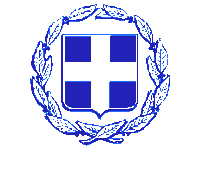 ΕΛΛΗΝΙΚΗ ΔΗΜΟΚΡΑΤΙΑΝΟΜΟΣ ΦΩΚΙΔΑΣΔΗΜΟΣ ΔΕΛΦΩΝ                          ΔΙΕΥΘΥΝΣΗ ΔΙΟΙΚΗΤΙΚΩΝ ΥΠΗΡΕΣΙΩΝ ΚΑΙ ΑΝΘΡΩΠΙΝΩΝ ΠΟΡΩΝΕΛΛΗΝΙΚΗ ΔΗΜΟΚΡΑΤΙΑΝΟΜΟΣ ΦΩΚΙΔΑΣΔΗΜΟΣ ΔΕΛΦΩΝ                          ΔΙΕΥΘΥΝΣΗ ΔΙΟΙΚΗΤΙΚΩΝ ΥΠΗΡΕΣΙΩΝ ΚΑΙ ΑΝΘΡΩΠΙΝΩΝ ΠΟΡΩΝΕΛΛΗΝΙΚΗ ΔΗΜΟΚΡΑΤΙΑΝΟΜΟΣ ΦΩΚΙΔΑΣΔΗΜΟΣ ΔΕΛΦΩΝ                          ΔΙΕΥΘΥΝΣΗ ΔΙΟΙΚΗΤΙΚΩΝ ΥΠΗΡΕΣΙΩΝ ΚΑΙ ΑΝΘΡΩΠΙΝΩΝ ΠΟΡΩΝΕΛΛΗΝΙΚΗ ΔΗΜΟΚΡΑΤΙΑΝΟΜΟΣ ΦΩΚΙΔΑΣΔΗΜΟΣ ΔΕΛΦΩΝ                          ΔΙΕΥΘΥΝΣΗ ΔΙΟΙΚΗΤΙΚΩΝ ΥΠΗΡΕΣΙΩΝ ΚΑΙ ΑΝΘΡΩΠΙΝΩΝ ΠΟΡΩΝΤαχ. Δ/νση:       Ταχ. Κώδικας:   Πληροφορίες:  Τηλέφωνο:     e-mail:                  Ρ. Κοντορήγα 12331 00 ΆμφισσαΕ. Καρανάσου2265072077-2265028876e.karanasou@delphi.gov.grΤΙΤΛΟΣ Κ.Α.Ε. ΠΡΟΫΠΟΛΟΓΙΣΜΟΥ:«Προμήθεια Ειδών Σημαιοστολισμού και Φωταγωγήσεων».Κ.Α.Ε. ΠΡΟΫΠΟΛΟΓΙΣΜΟΥ: 10-6699.004ΚΩΔΙΚΟΣ CPV: 35821000-5ΠΡΟΫΠΟΛΟΓΙΣΜΟΣ: 13.177,48 € ΜΕ Φ.Π.Α.1Τεχνική Έκθεση.2Τεχνικές Προδιαγραφές. 3Ενδεικτικός Προϋπολογισμός.4Συγγραφή Υποχρεώσεων.ΕΛΛΗΝΙΚΗ ΔΗΜΟΚΡΑΤΙΑΝΟΜΟΣ ΦΩΚΙΔΑΣΔΗΜΟΣ ΔΕΛΦΩΝ    ΔΙΕΥΘΥΝΣΗ ΔΙΟΙΚΗΤΙΚΩΝ ΥΠΗΡΕΣΙΩΝ ΚΑΙ ΑΝΘΡΩΠΙΝΩΝ ΠΟΡΩΝ                      ΕΛΛΗΝΙΚΗ ΔΗΜΟΚΡΑΤΙΑΝΟΜΟΣ ΦΩΚΙΔΑΣΔΗΜΟΣ ΔΕΛΦΩΝ    ΔΙΕΥΘΥΝΣΗ ΔΙΟΙΚΗΤΙΚΩΝ ΥΠΗΡΕΣΙΩΝ ΚΑΙ ΑΝΘΡΩΠΙΝΩΝ ΠΟΡΩΝ                      ΤΙΤΛΟΣ Κ.Α.Ε. ΠΡΟΫΠΟΛΟΓΙΣΜΟΥ: «Προμήθεια Ειδών Σημαιοστολισμού και Φωταγωγήσεων».Κ.Α.Ε. ΠΡΟΫΠΟΛΟΓΙΣΜΟΥ: 10-6699.004ΚΩΔΙΚΟΣ CPV: 35821000-5ΠΡΟΫΠΟΛΟΓΙΣΜΟΣ ΜΕΛΕΤΗΣ: 13.177,48 € ΜΕ Φ.Π.Α.ΤΙΤΛΟΣ Κ.Α.Ε. ΠΡΟΫΠΟΛΟΓΙΣΜΟΥ: «Προμήθεια Ειδών Σημαιοστολισμού και Φωταγωγήσεων».Κ.Α.Ε. ΠΡΟΫΠΟΛΟΓΙΣΜΟΥ: 10-6699.004ΚΩΔΙΚΟΣ CPV: 35821000-5ΠΡΟΫΠΟΛΟΓΙΣΜΟΣ ΜΕΛΕΤΗΣ: 13.177,48 € ΜΕ Φ.Π.Α.Ταχ. Δ/νση:       Ταχ. Κώδικας:   Πληροφορίες:  Τηλέφωνο:     e-mail:                  Ρ. Κοντορήγα 12331 00 ΆμφισσαΕ. Καρανάσου2265072077-2265028876e.karanasou@delphi.gov.grΡ. Κοντορήγα 12331 00 ΆμφισσαΕ. Καρανάσου2265072077-2265028876e.karanasou@delphi.gov.grΤΙΤΛΟΣ Κ.Α.Ε. ΠΡΟΫΠΟΛΟΓΙΣΜΟΥ: «Προμήθεια Ειδών Σημαιοστολισμού και Φωταγωγήσεων».Κ.Α.Ε. ΠΡΟΫΠΟΛΟΓΙΣΜΟΥ: 10-6699.004ΚΩΔΙΚΟΣ CPV: 35821000-5ΠΡΟΫΠΟΛΟΓΙΣΜΟΣ ΜΕΛΕΤΗΣ: 13.177,48 € ΜΕ Φ.Π.Α.ΣΥΝΤΑΧΘΗΚΕΣΥΝΤΑΧΘΗΚΕΣΥΝΤΑΧΘΗΚΕΣΥΝΤΑΧΘΗΚΕΘΕΩΡΗΘΗΚΕΆμφισσα, 31/05/2023ΕΥΣΤΑΘΙΑ ΚΑΡΑΝΑΣΟΥΔ.Ε. ΔΙΟΙΚΗΤΙΚΟΥΆμφισσα, 31/05/2023ΕΥΣΤΑΘΙΑ ΚΑΡΑΝΑΣΟΥΔ.Ε. ΔΙΟΙΚΗΤΙΚΟΥΆμφισσα, 31/05/2023ΕΥΣΤΑΘΙΑ ΚΑΡΑΝΑΣΟΥΔ.Ε. ΔΙΟΙΚΗΤΙΚΟΥΆμφισσα, 31/05/2023ΕΥΣΤΑΘΙΑ ΚΑΡΑΝΑΣΟΥΔ.Ε. ΔΙΟΙΚΗΤΙΚΟΥΆμφισσα, 31/05/2023Η ΑΝ. ΠΡΟΪΣΤΑΜΕΝΗΣΩΤΗΡΙΑ ΤΣΙΓΚΑΠΕ ΟΙΚΟΝΟΜΙΚΟΥ-ΔΙΟΙΚΗΤΙΚΟΥΕΛΛΗΝΙΚΗ ΔΗΜΟΚΡΑΤΙΑΝΟΜΟΣ ΦΩΚΙΔΑΣΔΗΜΟΣ ΔΕΛΦΩΝ    ΔΙΕΥΘΥΝΣΗ ΔΙΟΙΚΗΤΙΚΩΝ ΥΠΗΡΕΣΙΩΝ ΚΑΙ ΑΝΘΡΩΠΙΝΩΝ ΠΟΡΩΝ                      ΕΛΛΗΝΙΚΗ ΔΗΜΟΚΡΑΤΙΑΝΟΜΟΣ ΦΩΚΙΔΑΣΔΗΜΟΣ ΔΕΛΦΩΝ    ΔΙΕΥΘΥΝΣΗ ΔΙΟΙΚΗΤΙΚΩΝ ΥΠΗΡΕΣΙΩΝ ΚΑΙ ΑΝΘΡΩΠΙΝΩΝ ΠΟΡΩΝ                      ΤΙΤΛΟΣ Κ.Α.Ε. ΠΡΟΫΠΟΛΟΓΙΣΜΟΥ: «Προμήθεια Ειδών Σημαιοστολισμού και Φωταγωγήσεων».Κ.Α.Ε. ΠΡΟΫΠΟΛΟΓΙΣΜΟΥ: 10-6699.004ΚΩΔΙΚΟΣ CPV: 35821000-5ΠΡΟΫΠΟΛΟΓΙΣΜΟΣ ΜΕΛΕΤΗΣ: 13.177,48 € ΜΕ Φ.Π.Α.ΤΙΤΛΟΣ Κ.Α.Ε. ΠΡΟΫΠΟΛΟΓΙΣΜΟΥ: «Προμήθεια Ειδών Σημαιοστολισμού και Φωταγωγήσεων».Κ.Α.Ε. ΠΡΟΫΠΟΛΟΓΙΣΜΟΥ: 10-6699.004ΚΩΔΙΚΟΣ CPV: 35821000-5ΠΡΟΫΠΟΛΟΓΙΣΜΟΣ ΜΕΛΕΤΗΣ: 13.177,48 € ΜΕ Φ.Π.Α.ΤΙΤΛΟΣ Κ.Α.Ε. ΠΡΟΫΠΟΛΟΓΙΣΜΟΥ: «Προμήθεια Ειδών Σημαιοστολισμού και Φωταγωγήσεων».Κ.Α.Ε. ΠΡΟΫΠΟΛΟΓΙΣΜΟΥ: 10-6699.004ΚΩΔΙΚΟΣ CPV: 35821000-5ΠΡΟΫΠΟΛΟΓΙΣΜΟΣ ΜΕΛΕΤΗΣ: 13.177,48 € ΜΕ Φ.Π.Α.ΤΙΤΛΟΣ Κ.Α.Ε. ΠΡΟΫΠΟΛΟΓΙΣΜΟΥ: «Προμήθεια Ειδών Σημαιοστολισμού και Φωταγωγήσεων».Κ.Α.Ε. ΠΡΟΫΠΟΛΟΓΙΣΜΟΥ: 10-6699.004ΚΩΔΙΚΟΣ CPV: 35821000-5ΠΡΟΫΠΟΛΟΓΙΣΜΟΣ ΜΕΛΕΤΗΣ: 13.177,48 € ΜΕ Φ.Π.Α.ΤΙΤΛΟΣ Κ.Α.Ε. ΠΡΟΫΠΟΛΟΓΙΣΜΟΥ: «Προμήθεια Ειδών Σημαιοστολισμού και Φωταγωγήσεων».Κ.Α.Ε. ΠΡΟΫΠΟΛΟΓΙΣΜΟΥ: 10-6699.004ΚΩΔΙΚΟΣ CPV: 35821000-5ΠΡΟΫΠΟΛΟΓΙΣΜΟΣ ΜΕΛΕΤΗΣ: 13.177,48 € ΜΕ Φ.Π.Α.ΤΙΤΛΟΣ Κ.Α.Ε. ΠΡΟΫΠΟΛΟΓΙΣΜΟΥ: «Προμήθεια Ειδών Σημαιοστολισμού και Φωταγωγήσεων».Κ.Α.Ε. ΠΡΟΫΠΟΛΟΓΙΣΜΟΥ: 10-6699.004ΚΩΔΙΚΟΣ CPV: 35821000-5ΠΡΟΫΠΟΛΟΓΙΣΜΟΣ ΜΕΛΕΤΗΣ: 13.177,48 € ΜΕ Φ.Π.Α.Ταχ. Δ/νση:       Ταχ. Κώδικας:   Πληροφορίες:  Τηλέφωνο:     e-mail:                  Ρ. Κοντορήγα 12331 00 ΆμφισσαΕ. Καρανάσου2265072077-2265028876e.karanasou@delphi.gov.grΡ. Κοντορήγα 12331 00 ΆμφισσαΕ. Καρανάσου2265072077-2265028876e.karanasou@delphi.gov.grΤΙΤΛΟΣ Κ.Α.Ε. ΠΡΟΫΠΟΛΟΓΙΣΜΟΥ: «Προμήθεια Ειδών Σημαιοστολισμού και Φωταγωγήσεων».Κ.Α.Ε. ΠΡΟΫΠΟΛΟΓΙΣΜΟΥ: 10-6699.004ΚΩΔΙΚΟΣ CPV: 35821000-5ΠΡΟΫΠΟΛΟΓΙΣΜΟΣ ΜΕΛΕΤΗΣ: 13.177,48 € ΜΕ Φ.Π.Α.ΤΙΤΛΟΣ Κ.Α.Ε. ΠΡΟΫΠΟΛΟΓΙΣΜΟΥ: «Προμήθεια Ειδών Σημαιοστολισμού και Φωταγωγήσεων».Κ.Α.Ε. ΠΡΟΫΠΟΛΟΓΙΣΜΟΥ: 10-6699.004ΚΩΔΙΚΟΣ CPV: 35821000-5ΠΡΟΫΠΟΛΟΓΙΣΜΟΣ ΜΕΛΕΤΗΣ: 13.177,48 € ΜΕ Φ.Π.Α.ΤΙΤΛΟΣ Κ.Α.Ε. ΠΡΟΫΠΟΛΟΓΙΣΜΟΥ: «Προμήθεια Ειδών Σημαιοστολισμού και Φωταγωγήσεων».Κ.Α.Ε. ΠΡΟΫΠΟΛΟΓΙΣΜΟΥ: 10-6699.004ΚΩΔΙΚΟΣ CPV: 35821000-5ΠΡΟΫΠΟΛΟΓΙΣΜΟΣ ΜΕΛΕΤΗΣ: 13.177,48 € ΜΕ Φ.Π.Α.Α/ΑΠΕΡΙΓΡΑΦΗ ΕΙΔΟΥΣΤΕΜΑΧΙΑ1.Ελληνική Σημαία διαστάσεων 135x 090 εκ. Σημαία από ειδικό πολυεστερικό σημαιόπανο με διπλές ραφές.1202.Ελληνική Σημαία διαστάσεων 200 x 120 εκ. Σημαία από ειδικό πολυεστερικό σημαιόπανο με διπλές ραφές.1383.Ελληνική Σημαία διαστάσεων 20 x 30 εκ. Σημαία από ειδικό πολυεστερικό σημαιόπανο με διπλές ραφές.404.Γιρλάντες –24 Ελληνικά υφασμάτινα σημαιάκια τριγωνικά 50x25 εκ. σε 12 μ. κορδέλα. Από ύφασμα, ειδικό πολυεστέρ, υψηλής αντοχής στο χρόνο, αντίστοιχης ραφής1925.Σημαίες κρατών 200x120 (12 Κράτη x 8) Σημαίες από πλεκτό ύφασμα πολυεστέρ υψηλής αντοχής με διπλό γαζί.  1206.Σημαίες Δ.Ε. και Δήμου Δελφών 200x 120 εκ. *Σημαίες από πλεκτό ύφασμα πολυεστέρ υψηλής αντοχής με διπλό γαζί.  657.Σημαία Μητρόπουλου 135x 090 εκ.Σημαίες από πλεκτό ύφασμα πολυεστέρ υψηλής αντοχής με διπλό γαζί.  248.Σημαία Μητρόπουλου 200 x 120 εκ.Σημαίες από πλεκτό ύφασμα πολυεστέρ υψηλής αντοχής με διπλό γαζί.  249.Σημαία Αρείου Πάγου 135 χ 90 εκ.Σημαίες από πλεκτό ύφασμα πολυεστέρ υψηλής αντοχής με διπλό γαζί.1010.Pins Δήμου Δελφών 1,60 εκ.Καρφίτσα πέτου, στρογγυλή ασημένια10211.Κονκάρδες 5,90 εκ.Τυπωμένο το λογότυπο του Δήμου58012.Pins 2,50 εκ. Καρφίτσα πέτου, στρογγυλή ασημένια206ΠεριγραφήΤεμάχιαΔήμος Δελφών (απλή).5 Δήμος Δελφών Δ.Ε. Άμφισσας.7Δήμος Δελφών Δ.Ε. Γαλαξιδίου.5Δήμος Δελφών Δ.Ε. Γραβιάς.5Δήμος Δελφών Δ.Ε. Δελφών.5Δήμος Δελφών Δ.Ε. Δεσφίνας.5Δήμος Δελφών Δ.Ε. Ιτέας.7Δήμος Δελφών Δ.Σ. Παρνασσού.5Σύνολο τεμαχίων είδους44ΣΥΝΤΑΧΘΗΚΕΘΕΩΡΗΘΗΚΕΆμφισσα, 31/05/2023ΕΥΣΤΑΘΙΑ ΚΑΡΑΝΑΣΟΥΔ.Ε. ΔΙΟΙΚΗΤΙΚΟΥΆμφισσα, 31/05/2023Η ΑΝ. ΠΡΟΪΣΤΑΜΕΝΗΣΩΤΗΡΙΑ ΤΣΙΓΚΑΠΕ ΟΙΚΟΝΟΜΙΚΟΥ-ΔΙΟΙΚΗΤΙΚΟΥΕΛΛΗΝΙΚΗ ΔΗΜΟΚΡΑΤΙΑΝΟΜΟΣ ΦΩΚΙΔΑΣΔΗΜΟΣ ΔΕΛΦΩΝ    ΔΙΕΥΘΥΝΣΗ ΔΙΟΙΚΗΤΙΚΩΝ ΥΠΗΡΕΣΙΩΝ ΚΑΙ ΑΝΘΡΩΠΙΝΩΝ ΠΟΡΩΝ                      ΕΛΛΗΝΙΚΗ ΔΗΜΟΚΡΑΤΙΑΝΟΜΟΣ ΦΩΚΙΔΑΣΔΗΜΟΣ ΔΕΛΦΩΝ    ΔΙΕΥΘΥΝΣΗ ΔΙΟΙΚΗΤΙΚΩΝ ΥΠΗΡΕΣΙΩΝ ΚΑΙ ΑΝΘΡΩΠΙΝΩΝ ΠΟΡΩΝ                      ΤΙΤΛΟΣ Κ.Α.Ε. ΠΡΟΫΠΟΛΟΓΙΣΜΟΥ: «Προμήθεια Ειδών Σημαιοστολισμού και Φωταγωγήσεων».Κ.Α.Ε. ΠΡΟΫΠΟΛΟΓΙΣΜΟΥ: 10-6699.004ΚΩΔΙΚΟΣ CPV: 35821000-5ΠΡΟΫΠΟΛΟΓΙΣΜΟΣ ΜΕΛΕΤΗΣ: 13.177,48 € ΜΕ Φ.Π.Α.ΤΙΤΛΟΣ Κ.Α.Ε. ΠΡΟΫΠΟΛΟΓΙΣΜΟΥ: «Προμήθεια Ειδών Σημαιοστολισμού και Φωταγωγήσεων».Κ.Α.Ε. ΠΡΟΫΠΟΛΟΓΙΣΜΟΥ: 10-6699.004ΚΩΔΙΚΟΣ CPV: 35821000-5ΠΡΟΫΠΟΛΟΓΙΣΜΟΣ ΜΕΛΕΤΗΣ: 13.177,48 € ΜΕ Φ.Π.Α.Ταχ. Δ/νση:       Ταχ. Κώδικας:   Πληροφορίες:  Τηλέφωνο:     e-mail:                  Ρ. Κοντορήγα 12331 00 ΆμφισσαΕ. Καρανάσου2265072077-2265028876e.karanasou@delphi.gov.grΡ. Κοντορήγα 12331 00 ΆμφισσαΕ. Καρανάσου2265072077-2265028876e.karanasou@delphi.gov.grΤΙΤΛΟΣ Κ.Α.Ε. ΠΡΟΫΠΟΛΟΓΙΣΜΟΥ: «Προμήθεια Ειδών Σημαιοστολισμού και Φωταγωγήσεων».Κ.Α.Ε. ΠΡΟΫΠΟΛΟΓΙΣΜΟΥ: 10-6699.004ΚΩΔΙΚΟΣ CPV: 35821000-5ΠΡΟΫΠΟΛΟΓΙΣΜΟΣ ΜΕΛΕΤΗΣ: 13.177,48 € ΜΕ Φ.Π.Α.Α/ΑΠΕΡΙΓΡΑΦΗ ΕΙΔΟΥΣΤΕΜΑΧΙΑΤΙΜΗ ΜΟΝΑΔΑΣ ΣΕ €ΣΥΝΟΛΟ1.Ελληνική Σημαία διαστάσεων 135x 090 εκ. 1207840,002.Ελληνική Σημαία διαστάσεων 200 x 120 εκ. 138111.518,003.Ελληνική Σημαία διαστάσεων 20 x 30 εκ. 402,5100,004.Γιρλάντες –24 Ελληνικά υφασμάτινα σημαιάκια τριγωνικά 50x25 εκ. σε 12 μ. κορδέλα.192122.304,005.Σημαίες κρατών 200x120 (12 Κράτη) 120161.920,006.Σημαίες Δ.Ε. και Δήμου Δελφών 200x 120 εκ. 6523,81.547,007.Σημαία Μητρόπουλου 135x 090 εκ.2411264,008.Σημαία Μητρόπουλου 200 x 120 εκ.2416384,009.Σημαία Αρείου Πάγου 135χ90 εκ.1011110,0010.Pins Δήμου Δελφών 1,60 εκ.1022,5255,0011.Κονκάρδες 5,90 εκ.5801,5870,0012.Pins 2,50 εκ. 2062,5515,00ΜΕΡΙΚΟ ΣΥΝΟΛΟΜΕΡΙΚΟ ΣΥΝΟΛΟΜΕΡΙΚΟ ΣΥΝΟΛΟΜΕΡΙΚΟ ΣΥΝΟΛΟ10.627,00ΦΠΑ 24%ΦΠΑ 24%ΦΠΑ 24%ΦΠΑ 24%2.550,48Γενικό ΣύνολοΓενικό ΣύνολοΓενικό ΣύνολοΓενικό Σύνολο13.177,48ΣΥΝΤΑΧΘΗΚΕΘΕΩΡΗΘΗΚΕΆμφισσα, 31/05/2023ΕΥΣΤΑΘΙΑ ΚΑΡΑΝΑΣΟΥΔ.Ε. ΔΙΟΙΚΗΤΙΚΟΥΆμφισσα, 31/05/2023Η ΑΝ. ΠΡΟΪΣΤΑΜΕΝΗΣΩΤΗΡΙΑ ΤΣΙΓΚΑΠΕ ΟΙΚΟΝΟΜΙΚΟΥ-ΔΙΟΙΚΗΤΙΚΟΥΕΛΛΗΝΙΚΗ ΔΗΜΟΚΡΑΤΙΑΝΟΜΟΣ ΦΩΚΙΔΑΣΔΗΜΟΣ ΔΕΛΦΩΝ    ΔΙΕΥΘΥΝΣΗ ΔΙΟΙΚΗΤΙΚΩΝ ΥΠΗΡΕΣΙΩΝ ΚΑΙ ΑΝΘΡΩΠΙΝΩΝ ΠΟΡΩΝ                      ΕΛΛΗΝΙΚΗ ΔΗΜΟΚΡΑΤΙΑΝΟΜΟΣ ΦΩΚΙΔΑΣΔΗΜΟΣ ΔΕΛΦΩΝ    ΔΙΕΥΘΥΝΣΗ ΔΙΟΙΚΗΤΙΚΩΝ ΥΠΗΡΕΣΙΩΝ ΚΑΙ ΑΝΘΡΩΠΙΝΩΝ ΠΟΡΩΝ                      ΤΙΤΛΟΣ Κ.Α.Ε. ΠΡΟΫΠΟΛΟΓΙΣΜΟΥ: «Προμήθεια Ειδών Σημαιοστολισμού και Φωταγωγήσεων».Κ.Α.Ε. ΠΡΟΫΠΟΛΟΓΙΣΜΟΥ: 10-6699.004ΚΩΔΙΚΟΣ CPV: 35821000-5ΠΡΟΫΠΟΛΟΓΙΣΜΟΣ ΜΕΛΕΤΗΣ: 13.177,48 € ΜΕ Φ.Π.Α.ΤΙΤΛΟΣ Κ.Α.Ε. ΠΡΟΫΠΟΛΟΓΙΣΜΟΥ: «Προμήθεια Ειδών Σημαιοστολισμού και Φωταγωγήσεων».Κ.Α.Ε. ΠΡΟΫΠΟΛΟΓΙΣΜΟΥ: 10-6699.004ΚΩΔΙΚΟΣ CPV: 35821000-5ΠΡΟΫΠΟΛΟΓΙΣΜΟΣ ΜΕΛΕΤΗΣ: 13.177,48 € ΜΕ Φ.Π.Α.Ταχ. Δ/νση:       Ταχ. Κώδικας:   Πληροφορίες:  Τηλέφωνο:     e-mail:                  Ρ. Κοντορήγα 12331 00 ΆμφισσαΕ. Καρανάσου2265072077-2265028876e.karanasou@delphi.gov.grΡ. Κοντορήγα 12331 00 ΆμφισσαΕ. Καρανάσου2265072077-2265028876e.karanasou@delphi.gov.grΤΙΤΛΟΣ Κ.Α.Ε. ΠΡΟΫΠΟΛΟΓΙΣΜΟΥ: «Προμήθεια Ειδών Σημαιοστολισμού και Φωταγωγήσεων».Κ.Α.Ε. ΠΡΟΫΠΟΛΟΓΙΣΜΟΥ: 10-6699.004ΚΩΔΙΚΟΣ CPV: 35821000-5ΠΡΟΫΠΟΛΟΓΙΣΜΟΣ ΜΕΛΕΤΗΣ: 13.177,48 € ΜΕ Φ.Π.Α.Α/ΑΠΕΡΙΓΡΑΦΗ ΕΙΔΟΥΣΤΕΜΑΧΙΑ1.Ελληνική Σημαία διαστάσεων 135x 090 εκ. Σημαία από ειδικό πολυεστερικό σημαιόπανο με διπλές ραφές.1202.Ελληνική Σημαία διαστάσεων 200 x 120 εκ. Σημαία από ειδικό πολυεστερικό σημαιόπανο με διπλές ραφές.1383.Ελληνική Σημαία διαστάσεων 20 x 30 εκ. Σημαία από ειδικό πολυεστερικό σημαιόπανο με διπλές ραφές.404.Γιρλάντες –24 Ελληνικά υφασμάτινα σημαιάκια τριγωνικά 50x25 εκ. σε 12 μ. κορδέλα. Από ύφασμα, ειδικό πολυεστέρ, υψηλής αντοχής στο χρόνο, αντίστοιχης ραφής1925.Σημαίες κρατών 200x120 (12 Κράτη x 8) Σημαίες από πλεκτό ύφασμα πολυεστέρ υψηλής αντοχής με διπλό γαζί.  1206.Σημαίες Δ.Ε. και Δήμου Δελφών 200x 120 εκ. *Σημαίες από πλεκτό ύφασμα πολυεστέρ υψηλής αντοχής με διπλό γαζί.  657.Σημαία Μητρόπουλου 135x 090 εκ.Σημαίες από πλεκτό ύφασμα πολυεστέρ υψηλής αντοχής με διπλό γαζί.  248.Σημαία Μητρόπουλου 200 x 120 εκ.Σημαίες από πλεκτό ύφασμα πολυεστέρ υψηλής αντοχής με διπλό γαζί.  249.Σημαία Αρείου Πάγου 135 χ 90 εκ.Σημαίες από πλεκτό ύφασμα πολυεστέρ υψηλής αντοχής με διπλό γαζί.1010.Pins Δήμου Δελφών 1,60 εκ.Καρφίτσα πέτου, στρογγυλή ασημένια10211.Κονκάρδες 5,90 εκ.Τυπωμένο το λογότυπο του Δήμου58012.Pins 2,50 εκ. Καρφίτσα πέτου, στρογγυλή ασημένια206ΠεριγραφήΤεμάχιαΔήμος Δελφών (απλή).5 Δήμος Δελφών Δ.Ε. Άμφισσας.7Δήμος Δελφών Δ.Ε. Γαλαξιδίου.5Δήμος Δελφών Δ.Ε. Γραβιάς.5Δήμος Δελφών Δ.Ε. Δελφών.5Δήμος Δελφών Δ.Ε. Δεσφίνας.5Δήμος Δελφών Δ.Ε. Ιτέας.7Δήμος Δελφών Δ.Σ. Παρνασσού.5Σύνολο τεμαχίων είδους44ΣΥΝΤΑΧΘΗΚΕΘΕΩΡΗΘΗΚΕΆμφισσα, 31/05/2023ΕΥΣΤΑΘΙΑ ΚΑΡΑΝΑΣΟΥΔ.Ε. ΔΙΟΙΚΗΤΙΚΟΥΆμφισσα, 31/05/2023Η ΑΝ. ΠΡΟΪΣΤΑΜΕΝΗΣΩΤΗΡΙΑ ΤΣΙΓΚΑΠΕ ΟΙΚΟΝΟΜΙΚΟΥ-ΔΙΟΙΚΗΤΙΚΟΥ